								Toruń, 8 sierpnia 2023 roku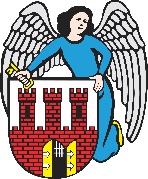     Radny Miasta Torunia        Piotr Lenkiewicz								Sz. Pan								Michał Zaleski								Prezydent Miasta ToruniaWNIOSEKPowołując się na § 18 Statutu Rady Miasta Torunia w nawiązaniu do § 36 ust. 4 Regulaminu Rady Miasta Torunia zwracam się do Pana Prezydenta z wnioskiem:- o wpisanie do planu konsultacji społecznych na rok 2024 tematu zmian w schemacie układu linii komunikacyjnych MZK na lewobrzeżuUZASADNIENIEKonsultacje społeczne w kwestii zmian układu siatki połączeń MZK trwały w Toruniu od 2022 roku. Zostały one przedłużone również na rok 2023 w związku zakończeniem budowy linii tramwajowej na tzw. osiedle JAR.W ramach proponowanych rozwiązań dla lewobrzeżnej części Torunia ujęte zostały propozycje dotyczące linii 10 oraz 20. Lewobrzeże Torunia jest jedną z najszybciej rozwijających się części miasta. Zarówno pod względem liczby mieszkańców, jak i inwestycji które zwiększają miejsca pracy. Rady Okręgów tej części miasta postulowały, aby w planie konsultacji schematu komunikacji wydzielić specjalną część poświęconą wyłączenie lewobrzeżu. Drogowe inwestycje na lewobrzeżu w najbliższym okresie będą dotyczyły m.in. budowy trasy S-10 czy ul. Łącznej, na której ma powstać pętla autobusowa. Planowane zmiany dotyczą również Glinek.Wydaje się zatem, że jest to odpowiedni moment na przeprowadzenie konsultacji wyłączenie dedykowanych lewobrzeżu. Dzięki tym działaniom będzie możliwość poznania prawdziwych oczekiwań i opinii mieszkańców, którzy najlepiej znają problemy związane brakami komunikacyjnymi na lewobrzeżu.                                                                         /-/ Piotr Lenkiewicz										Radny Miasta Torunia